Supplemental MaterialOutcome definitions.Infant meets the syndromic definition and has a positive PCR test for B. pertussis. (PrePY definition)Infant meets the US Centers for Disease Control and Prevention case definition ofProbable caseAcute cough illness of any duration, with at least one of the following symptoms:Paroxysms of coughingInspiratory whoopPosttussive vomitingApnea (with or without cyanosis)Meets one of the following criteriaPCR positive test for pertussisContact with a laboratory-confirmed case of pertussisConfirmed caseMeets the clinical case definition of cough illness of 2 or more weeks with at least one of the following symptoms, accompanied by positive PCR test for pertussis or contact with a laboratory-confirmed case of pertussis:Paroxysms of coughingInspiratory whoopPosttussive vomitingApnea (with or without cyanosis)Acute cough of any duration with isolation of B. pertussis from a clinical specimen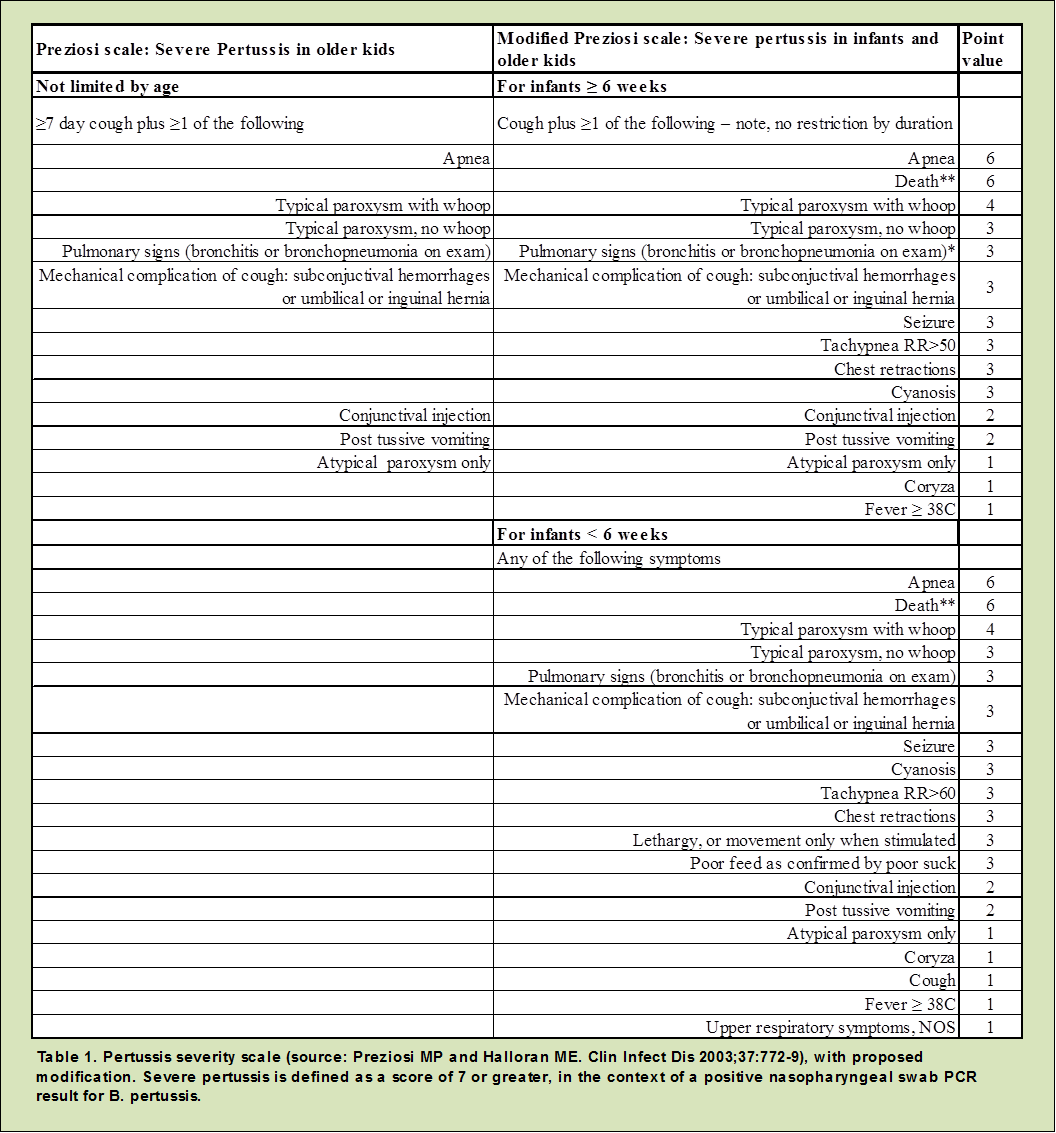 Figure S1. Pertussis severity scale (source: Preziosi MP and Halloran ME. Clin Infect Dis 2003;37:772-9), with proposed modification. Severe pertussis is defined as a score of 7 or greater in the context of a positive nasopharyngeal swab PCR results for B. pertussis.Table S1. Baseline characteristics of mothersTable S1. Baseline characteristics of mothersMaternal Demographic InformationMedian age in years (IQR)* (N = 197)22 (26 – 30)Median gestational age in months (IQR)* (N = 197)34 (32 – 37)Enrolled at time of birth (N (%))*65 (29.4%)Highest level of maternal education (N = 2021)N (%)	0 years1,078 (54.0)	1 to 5 years414 (20.7)	6 to 9 years222 (11.2)	10 years or more 283 (14.2)             Missing24Highest level of paternal education (N = 2021)	0 years939 (47.0)	1 to 5 years377 (18.9)	6 to 9 years279 (14.0)	10 years or more402 (20.1)             Missing24Vaccines During Pregnancy*(N = 197)	Ever received TT vaccination? (N (%)) 113 (57.4)	Median number of doses of tetanus toxoid (IQR)2 (1 – 2)* Specific to mothers enrolled in the closed cohort (N = 221) only.* Specific to mothers enrolled in the closed cohort (N = 221) only.Table S2. Descriptive Summary of Symptoms for Eight Infants Meeting the Syndromic Case Definition with PCR Confirmation.Table S2. Descriptive Summary of Symptoms for Eight Infants Meeting the Syndromic Case Definition with PCR Confirmation.Table S2. Descriptive Summary of Symptoms for Eight Infants Meeting the Syndromic Case Definition with PCR Confirmation.Table S2. Descriptive Summary of Symptoms for Eight Infants Meeting the Syndromic Case Definition with PCR Confirmation.Table S2. Descriptive Summary of Symptoms for Eight Infants Meeting the Syndromic Case Definition with PCR Confirmation.Table S2. Descriptive Summary of Symptoms for Eight Infants Meeting the Syndromic Case Definition with PCR Confirmation.Table S2. Descriptive Summary of Symptoms for Eight Infants Meeting the Syndromic Case Definition with PCR Confirmation.Table S2. Descriptive Summary of Symptoms for Eight Infants Meeting the Syndromic Case Definition with PCR Confirmation.Table S2. Descriptive Summary of Symptoms for Eight Infants Meeting the Syndromic Case Definition with PCR Confirmation.Table S2. Descriptive Summary of Symptoms for Eight Infants Meeting the Syndromic Case Definition with PCR Confirmation.Subject identification number:3231130361181114220153401507014229153321Case classification*Conf.Conf.Conf.Conf.Conf.Prob.Prob.Synd.Age (weeks) at diagnosis36913518155Modified Preziosi Score1410956604TotalsCough/paroxysmsYesYesYesYesYesYesYesNo87.5% (7/8)Cough at least 2 weeksYesYesYesYesYesNoNoNo62.5% (5/8)CoryzaYesYesYesNoYesNoNoYes50.0% (4/8)WhoopYesYesNoNoNoNoNoNo25.0% (2/8)ApneaNoNoNoNoNoNoNoNo0.0% (0/8)Post-tussive emesisNoNoYesYesNoNoNoNo25.0% (2/8)CyanosisNoNoNoNoNoNoNoNo0.0% (0/8)SeizureNoNoNoNoNoNoNoNo0.0% (0/8)TachypneaNoYesYesYesNoYesNoNo50.0% (4/8)Severe chest indrawingYesYesYesNoYesYesNoYes75.0% (6/8)Movement only when stimulatedNoNoNoNoNoNoNoNo0.0% (0/8)Poor feeding confirmed by poor suckYesNoNoNoNoNoNoNo0.0% (0/8)Close exposure to a family members with prolonged afebrile cough illnessNoNoNoNoYesNoNoNo12.5% (1/8)FeverNoNoNoNoNoNoNoNo0.0% (0/8)WheezeNoYesNoNoNoYesNoNo25.0% (2/8)Mechanical complications of coughNoNoNoNoNoNoNoNo0.0% (0/8)Conjunctivial injectionNoNoNoNoNoNoNoNo0.0% (0/8)Atypical paroxysms onlyYesNoNoNoYesNoNoNo25.0% (2/8)Upper respiratory symptoms NOSYesYesYesYesNoNoYesNo62.5% (5/8)OtherNoNoNoNoNoNoNoYes12.5% (1/8)* Conf. represents cases meeting the CDC confirmed case classification; Prob. represents cases meeting the CDC probably case classification; Synd. represents cases meeting the syndromic case definition plus PCR confirmation. * Conf. represents cases meeting the CDC confirmed case classification; Prob. represents cases meeting the CDC probably case classification; Synd. represents cases meeting the syndromic case definition plus PCR confirmation. * Conf. represents cases meeting the CDC confirmed case classification; Prob. represents cases meeting the CDC probably case classification; Synd. represents cases meeting the syndromic case definition plus PCR confirmation. * Conf. represents cases meeting the CDC confirmed case classification; Prob. represents cases meeting the CDC probably case classification; Synd. represents cases meeting the syndromic case definition plus PCR confirmation. * Conf. represents cases meeting the CDC confirmed case classification; Prob. represents cases meeting the CDC probably case classification; Synd. represents cases meeting the syndromic case definition plus PCR confirmation. * Conf. represents cases meeting the CDC confirmed case classification; Prob. represents cases meeting the CDC probably case classification; Synd. represents cases meeting the syndromic case definition plus PCR confirmation. * Conf. represents cases meeting the CDC confirmed case classification; Prob. represents cases meeting the CDC probably case classification; Synd. represents cases meeting the syndromic case definition plus PCR confirmation. * Conf. represents cases meeting the CDC confirmed case classification; Prob. represents cases meeting the CDC probably case classification; Synd. represents cases meeting the syndromic case definition plus PCR confirmation. * Conf. represents cases meeting the CDC confirmed case classification; Prob. represents cases meeting the CDC probably case classification; Synd. represents cases meeting the syndromic case definition plus PCR confirmation. * Conf. represents cases meeting the CDC confirmed case classification; Prob. represents cases meeting the CDC probably case classification; Synd. represents cases meeting the syndromic case definition plus PCR confirmation. 